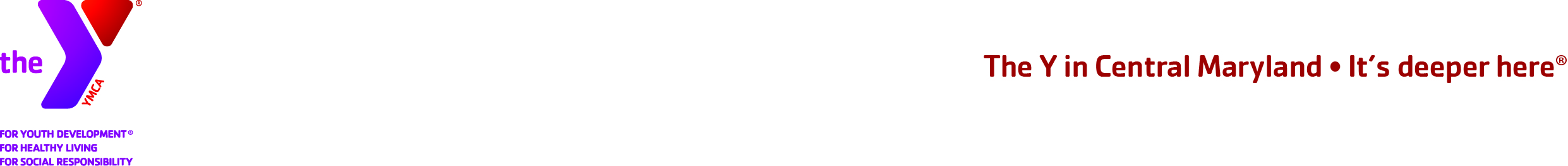 For Immediate Release:						MEDIA Contact:	December 1, 2015							Leanna Bernhard									Profiles, Inc.									410-243-3790									Leanna@profilespr.com THE Y IN CENTRAL MARYLAND TO HOST HOLIDAY BREAKFASTFamilies will enjoy holiday-themed activities and a light breakfast
(BALTIMORE)— You’re invited to a holiday breakfast hosted by The Y in Central Maryland Family Centers on Saturday, December 12th. Children will enjoy pictures with Santa, as well as a variety of fun holiday-themed activities. Each Family Center throughout the region will host its own event. Specific times vary by location. Space is limited; please register at your nearest Family Center Y at least 48 hours in advance.	
WHAT: 	Holiday Breakfast WHEN:	Saturday, December 12thWHERE:	The Y in Central Maryland Family CentersPlease see locations at: www.ymaryland.orgCOST:		FREE for members		$5 for community members		$10 for community familiesINFO:	For more information, please visit www.ymaryland.org or visit your local Family Center YOur Mission:
The Y in Central Maryland is a charitable organization dedicated to developing the full potential of every individual through programs that build healthy spirit, mind and body for all.Our Commitment:At the Y, we are committed to providing family-oriented, affordable, high quality programs.A cause driven organization with three areas of vital focus:For Youth Development: nurturing the potential of every child and teenFor Healthy Living: improving our community’s health & well-beingFor Social Responsibility: giving back and providing support for our neighborsThe Y is a place for everyone.  People of all races, ages, faiths, gender, abilities, backgrounds and incomes are welcome and financial assistance on a sliding scale is available to those who would otherwise be unable to participate.Our Values: Caring, Honesty, Respect and ResponsibilityMore information can be found at www.ymaryland.org###